                                          РОССИЙСКАЯ ФЕДЕРАЦИЯ                                                   Ивановская область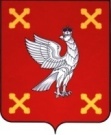 Администрация  Шуйского муниципального районаПОСТАНОВЛЕНИЕот 28.01.2019 № 107-пг. ШуяО внесении изменений в постановление Администрации Шуйского муниципального района от 18.01.2019 № 68-п «О подготовке проекта планировки (проект межевания в составе проекта планировки) по объекту: «Строительство газораспределительной сети для последующей газификациииндивидуальных жилых домов 
д. Мизгино Шуйского района Ивановской области»»В соответствии с Федеральными законами от 06.10.2003 № 131-ФЗ «Об общих принципах организации местного самоуправления в Российской Федерации» (с изменениями и дополнениями), Уставом Шуйского муниципального района, Администрация Шуйского муниципального района постановляет:Внести в постановление Администрации Шуйского муниципального района от 18.01.2019 № 68-п «О подготовке проекта планировки (проект межевания в составе проекта планировки) по объекту: «Строительство газораспределительной сети для последующей газификации индивидуальных жилых домов д. Мизгино Шуйского района Ивановской области»» следующие изменения:Название постановления изложить в новой редакции: «О подготовке проекта планировки (проект межевания в составе проекта планировки) по объекту: «Подключение сети газораспределения для последующей газификации жилых домов Ивановская  область, Шуйский район, деревня Мизгино». Приложение № 1 к указанному постановлению изложить в новой редакции (прилагается).  Контроль за исполнением данного постановления возложить на заместителя главы администрации Николаенко В. В.Постановление вступает в силу с момента его подписания.Глава Шуйского муниципального района                                 С.А. БабановПриложение № 1к постановлению Администрации Шуйского муниципального районаот 28.01.2019 № 107-п                                                                                                  Приложение № 1к постановлению АдминистрацииШуйского муниципального района                                                                                                от 18.01.2019 № 68-пТЕХНИЧЕСКОЕ ЗАДАНИЕ НА РАЗРАБОТКУпроекта планировки (проект межевания в составе проекта планировки) по объекту: «Строительство газораспределительной сети для последующей
 газификациииндивидуальных жилых домов 
д. Мизгино Шуйского района Ивановской области»  № п/пПеречень основных
требованийСодержание требований1231Основание для разработки документацииПостановление Администрации Шуйского муниципального района о подготовке проекта планировки (проект межевания в составе проекта планировки) по объекту: «Строительство газораспределительной сети для последующей газификациииндивидуальных жилых домов д. Мизгино Шуйского района Ивановской области» от 18.01.2019 № 68-п2ЗаказчикПотребительский кооператив по газификации «МИЗГИНО»3ИсполнительООО «Аквапласт»4Цель разработки изадачипроектаЦель – обеспечение процесса архитектурно-строительного проектирования, строительства и ввода в эксплуатацию планируемого к размещению линейного объекта.Задачи:- определение зоны планируемого размещения линейного объекта в соответствии с документами территориального планирования муниципального района;- определение границ формируемых земельных участков, планируемых для предоставления под строительство планируемого к размещению линейного объекта;- определение границ земельных участков, предназначенных для размещения линейного объекта;- разработка проекта зоны с особыми условиями           использования территории планируемого к размещению линейного объекта;- обеспечение публичности и открытости градостроительных решений.5Нормативно-правовая база разработки градостроительной документации- Генеральный план Введенского сельского поселения (в действующей редакции);- Правила землепользования и застройки Введенского сельского поселения, утвержденные Решением совета Шуйского муниципального района от 08.12.2017 №117 (с учетом действующих на данный момент изменений).6Описание проектируемой территории с указаниемее наименования и основных характеристик Наименование элемента планировочной структуры:Проектируемая территория, предназначенная для размещения линейного объекта (газораспределительной сети), располагается по адресу: Ивановская область, Шуйский район, д. Мизгино.Ориентировочная площадь для разработки проекта планировки (проект межевания в составе проекта планировки)– 1 га.Вид планируемого к размещению линейного объекта – газораспределительная сеть.7Нормативная правовая и методическая базаПостановление Правительства РФ от 12 мая 2017 г. № 564 “Об утверждении Положения о составе и содержании проектов планировки территории, предусматривающих размещение одного или нескольких линейных объектов”Градостроительный кодекс Российской Федерации. от 29.12.2004 N 190-ФЗ (ред. от 03.07.2016) (с изм. и доп., вступ. в силу с 01.09.2016);Земельный кодекс Российской Федерации от 25.10.2001 N 136-ФЗ (ред. от 03.07.2016) (с изм. и доп., вступ. в силу с 01.09.2016);Схемы территориального планирования Российской Федерации;Постановление Правительства Ивановской области от 06.11.2009 N 313-п «Об утверждении нормативов градостроительного проектирования Ивановской области» (в ред. Постановления Правительства Ивановской области от 15.05.2013 N 167-п);Схема территориального планирования Ивановской области, утвержденная Постановлением Правительства Ивановской области от 09.09.2009 N 255-п (в ред. Постановления Правительства Ивановской области от 29.08.2012 N 324-п);Закон Ивановской области от 14.07.2008 N 82-ОЗ «О градостроительной деятельности на территории Ивановской области» (в ред. от 12.05.2015 N 40-ОЗ);Закон Ивановской области от 31.12.2002 N 111-ОЗ «О бесплатном предоставлении земельных участков в собственность гражданам Российской Федерации» (в ред. от 03.06.2015 N 44-ОЗ);Генеральный план Введенского сельского поселения (в действующей редакции);Правила землепользования и застройки Введенского сельского поселения, утвержденные Решением совета Шуйского муниципального района от 08.12.2017 №117 (с учетом действующих на данный момент изменений).;СП 42.13330.2011 «Градостроительство. Планировка и застройка городских и сельских поселений»;СНиП 11-04-2003 «Инструкция о порядке разработки, согласования, экспертизы и утверждения градостроительной документации» (в части не противоречащей действующему законодательству);СП 11-112-2001 «Порядок разработки и состав раздела "Инженерно-технические мероприятия гражданской обороны. Мероприятия по предупреждению чрезвычайных ситуаций" градостроительной документации для территорий городских и сельских поселений, других муниципальных образований»; Федеральный закон «Технический регламент о требованиях пожарной безопасности» от 22.07.2008 N 123-ФЗ (ред. от 19.10.2016 г); СП 47.13330.2012 «Инженерные изыскания для строительства. Основные положения»; СП 11-104-97 «Инженерно-геодезические изыскания для строительства»; Инструкция о порядке контроля и приемки геодезических, топографических и картографических работ. ГКИНП (ГНТА) 17-004-99и иные нормативные правовые акты Российской Федерации, Ивановской области, Шуйского района Ивановской области, Введенского сельского поселения Шуйского района Ивановской области.8Основные требования к составу и содержанию документации В состав работ по подготовке документации по планировке территории входят:Проект планировки территории.Проект межевания территории в составе проекта планировки. Проект планировки территории состоит из основной части, которая подлежитутверждению, и материалов по ее обоснованию.Основная часть проекта планировки территории включает в себя:раздел 1 "Проект планировки территории. Графическая часть";раздел 2 "Положение о размещении линейных объектов".Материалы по обоснованию проекта планировки территории включают в себя:раздел 3 "Материалы по обоснованию проекта планировки территории. Графическая часть";раздел 4 "Материалы по обоснованию проекта планировки территории. Пояснительная записка".Состав и содержание документации выполнить в соответствии со ст.42,43 Градостроительного кодекса и постановления Правительства РФ от 12 мая 2017 г. № 564 9Проектные материалы, передаваемые ЗаказчикуПо окончании работ Подрядчик передает Заказчику:Проект планировки территории.Проект межевания территории в составе проекта планировки.Результаты работ предоставляются в 2-х (двух) экземплярах в сброшюрованном виде, а также в 1 (одном) экземпляре в электронном виде:текстовая часть в формате MicrosoftWord (*.doc,*.docx), AdobeReader (*pdf) и (или) JPEG-рисунок;графическая часть в формате AdobeReader (*pdf, dwg).10Особые требованияПодрядчик обязуется:подготовить документацию по планировке территории (проект межевания в составе проекта планировки) в бумажном и электронном виде для проведения публичных слушаний, в соответствии со статьей 46 Градостроительного кодекса Российской Федерации;при необходимости откорректировать документацию по планировке территории (проект межевания в составе проекта планировки) в соответствии с поступившими замечаниями, предложениями и рекомендациями в процессе проведения публичных слушаний.11Порядок приемки выполненных работ Заявитель на основании заявления передает в  Администрацию Шуйского муниципального района Документацию по проекту планировки и проекту межевания территории в объеме согласованном с заказчиком.Исполнитель принимает участие в организации и проведении публичных слушаний, предоставляет необходимые демонстрационные материалы.По результатам рассмотрения проектных материалов на публичных слушаниях, при необходимости, исполнитель вносит изменения и дополнения в документацию по планировке и проекту межевания территории.